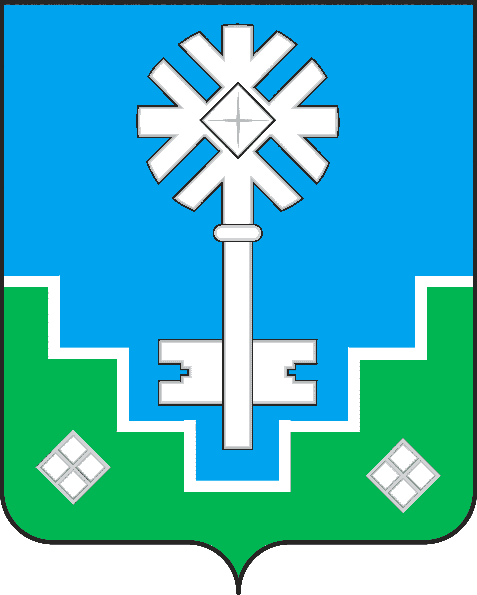 МУНИЦИПАЛЬНОЕ ОБРАЗОВАНИЕ «ГОРОД МИРНЫЙ»МИРНИНСКОГО РАЙОНА РЕСПУБЛИКИ САХА (ЯКУТИЯ)ГОРОДСКОЙ СОВЕТ САХА РЕСПУБЛИКАТЫН МИИРИНЭЙ ОРОЙУОНУН«МИИРИНЭЙ КУОРАТ» МУНИЦИПАЛЬНАЙ ТЭРИЛЛИИ КУОРАТЫН СЭБИЭТЭРЕШЕНИЕБЫhAAРЫЫ20.04.2017   				          				                        № III – 48-7Об утверждении схемы многомандатных избирательных округов для проведения выборов депутатов городского Совета муниципального образования «Город Мирный» Республики Саха (Якутия)В соответствии с пунктом 4 статьи 4 Федерального закона от 02.10.2012  № 157-ФЗ «О внесении изменений в Федеральный закон «О политических партиях» и Федеральный закон «Об основных гарантиях избирательных прав и права на участие в референдуме граждан Российской Федерации», статьей 55 Конституции Республики Саха (Якутия), статьями 14, 15 Закона Республики Саха (Якутия) «О муниципальных выборах в Республике Саха (Якутия)», п.1 ст. 22 Устава МО «Город Мирный», решением избирательной комиссии муниципального образования «Город Мирный» от 30.11.2016 № 5 «Об определении схемы многомандатных избирательных округов для проведения выборов депутатов городского Совета муниципального образования «Город  Мирный» Республики Саха (Якутия)»,                  городской Совет РЕШИЛ:Утвердить схему многомандатных избирательных округов, образованных сроком на десять лет, для проведения выборов депутатов городского Совета муниципального образования «Город Мирный» и графическое изображение этой схемы согласно приложениям 1-2.Опубликовать настоящее решение вместе со схемами многомандатных избирательных округов, включая их графическое изображение, в порядке, установленном Уставом муниципального образования «Город Мирный».Настоящее решение вступает в силу с момента его опубликования.Контроль исполнения настоящего решения возложить на комиссию по законодательству, правам граждан и местному самоуправлению (В.А. Белов).                                      Председатель                Заместитель Главы Администрации                            городского Совета                   		по инвестиционной политике	 __________________О.В. Путинцева                           ______________ К.Н. Антонов		Приложение 1 к решению городского Советаот 20.04.2017 № III – 48-7СХЕМАмногомандатных избирательных округов по выборам депутатов городского Совета муниципального образования «Город Мирный» Мирнинского района Республики Саха (Якутия)Численность избирателей в муниципальном образовании «Город Мирный» по состоянию на 01.07.2016. составляет:  25714 избирателя.Количество мандатов в представительном органе: 21 мандатов.Средняя норма представительства на 1 мандат 1224 избирателей.Допустимый предел отклонений 10%: min= 90 изб.,  max=108 изб. в округе.Приложение 2 к решению городского Советаот 20.04.2017 № III – 48-7Графическое изображение схемымногомандатных избирательных округов по выборам депутатов городского Совета муниципального образования «Город Мирный» Мирнинского района Республики Саха (Якутия)Единый мажоритарный пятимандатный  округ 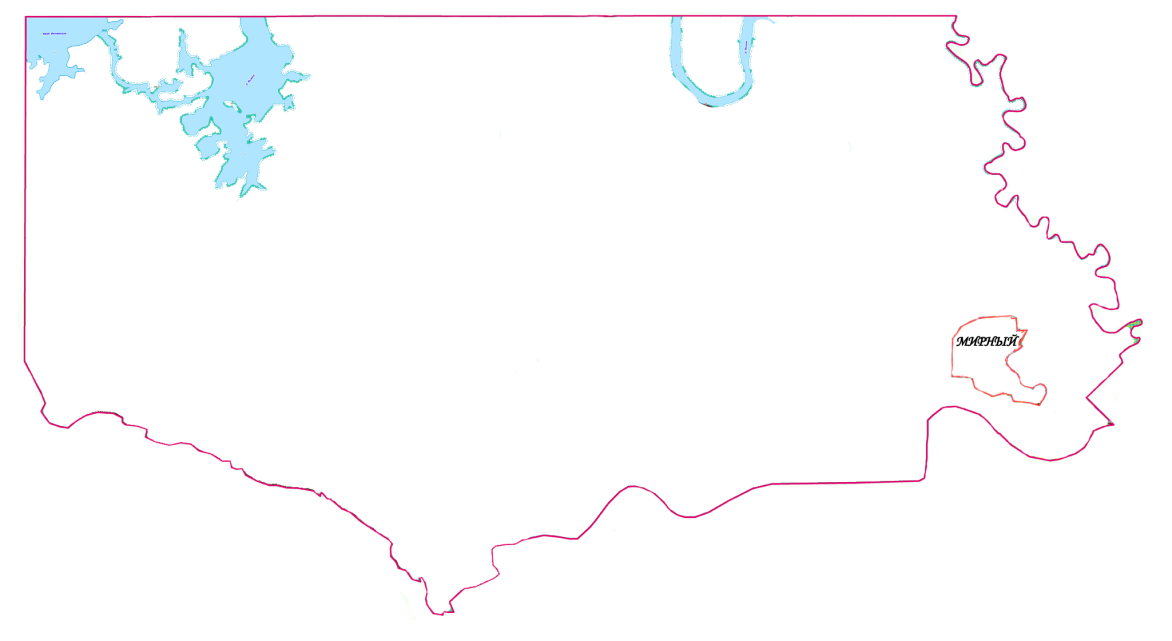 Единый пропорциональный  округ 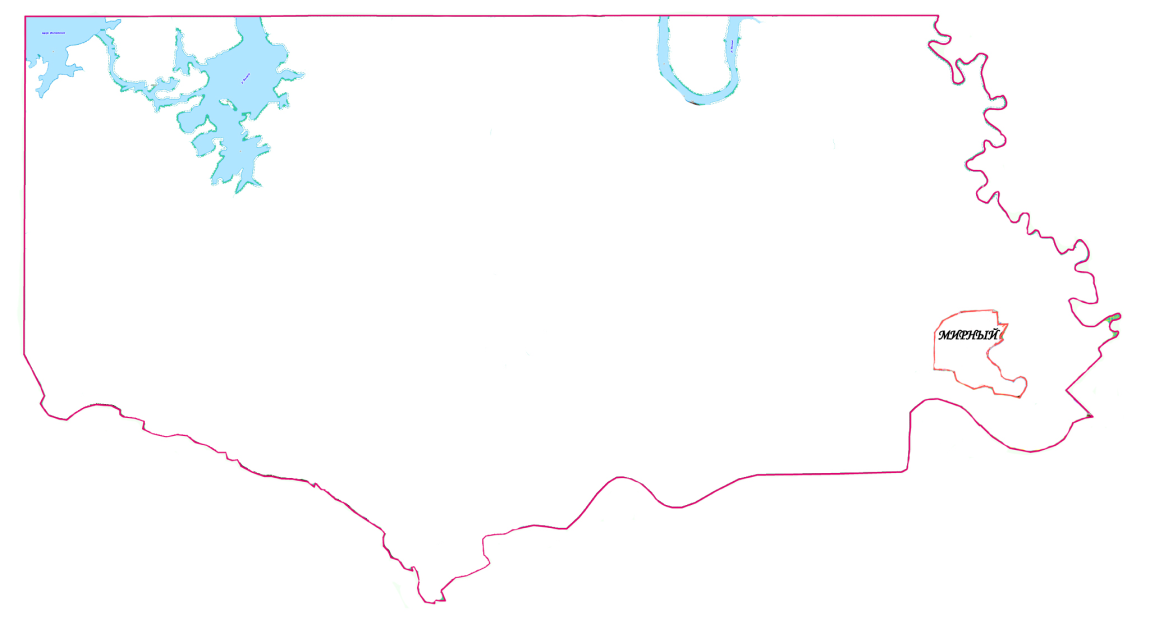 № округаГраницы округовКоличество мандатов в округеколичество избирателей в округеПроцент отклоненияЕдиный мажоритарный пятимандатный  округВсе дома в границах муниципального образования «Город Мирный»5257140Единый пропорциональный  округВсе дома в границах муниципального образования «Город Мирный»16257140